Compute the coordinates of the foci for each ellipse.1.                                     		2.        			3.               Identify the coordinates of the center, foci, vertices, and co-vertices and identify equations for the major and minor axes for each ellipse.  Then sketch a graph of each ellipse.4.                                           				5.                  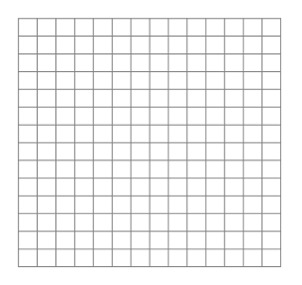 Write an algebraic equation for each ellipse defined by the given information.  Then sketch a graph of each ellipse.6.  Vertices at (-4, 1) and (8, 1);  Foci at (-1, 1) and (5, 1)7.  Foci at (1, -2) and (1,0);  Co-vertices at (-1,-1) and (3,-1)